do LEI MUNICIPAL NO 1.081/2013DISPÕE SOBRE A FIXAÇÃO DOS VALORES DAS DIÁRIASAOS VEREADORES E AOS SERVIDORES DA CAMARA MUNICIPAL E DÁ OUTRAS PROVIDENCIASAGOSTINHO MORO, Prefeito Municipal em Exercício de Bom Progresso/RS no uso de suas atribuições legais e conferidas pela Lei Orgânica do Município FAÇO SABER que a Câmara Municipal de Vereadores aprovou e Eu Sanciono e Promulgo a seguinte LEIArt. 1 0 - Aos vereadores e servidores da Câmara Municipal, além do transporte, será concedido o pagamento de diárias sempre que os mesmos se afastarem da sede municipal com vistas à representação do Legislativo, para tratamento de assuntos de interesse municipal ou, para participação em eventos. destinados à qualificação funcional ou dos Edis, da seguinte forma e com os seguintes valores:S 1 0 - Os deslocamentos que não exigirem pernoite, os valores das diárias -serão reduzidos à 50% (cinquenta pro cento), sendo instituída a meia diária.20 - Nos deslocamentos para Município contíguos, cujas distâncias entre as sedes não ultrapassarem a 60 (sessenta) quilômetros, os Vereadores ou servidores municipais farão jus, além do transporte, somente ao ressarcimento das despesas com alimentação efetivamente comprovadas através de recibos fiscais, cujo valor não poderá exceder à um quinto do valor fixado para as diárias devidas ao interior do Estado, respectivamente.PRBPEII'ÜRAMUNICIPALDEBOM PROGRESSONoga tomos que2013-2016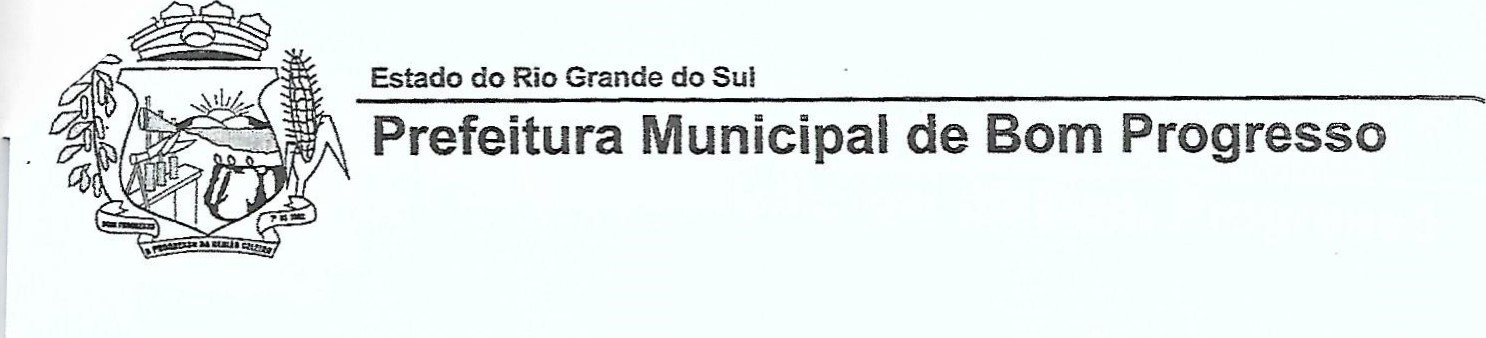 S 30 - Nas viagens de longa distância, onde o pernoite se confunde com o deslocamento, terá direito o vereador ou o servidor ao recebimento de diária correspondente, independente do meio de transporte utilizado.Art. 20 - Quando o motivo da diária for a realização de cursos de aperfeiçoamento, seminários, treinamentos ou congressos, o requerimento somente será apresentado ao Plenário para deliberação caso esteja instruído com os seguintes requisitos mínimos:existência da programação integral do evento, com especificações de horários de início e fins das atividades; 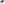 identificação prévia de todos os palestrantes, contendo qualificação e formação dos mesmos, bem como identificação completa do órgão, entidade ou empresa organizadora ou responsável pelo evento, sendo que somente em situações especiais poderá ser autorizada a viagem para eventos cuja duração seja inferior a sete horas diárias, excluídos o primeiro e o último dia e,após a realização do aperfeiçoamento, o vereador ou servidor, além de apresentar o respectivo atestado de presença ou Certificado, deverá disponibilizar o material porventura recebido para a Mesa Diretora da Câmara, que disponibilizará para os demais, visando assim a coletivização dos conhecimentos obtidos.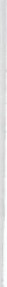 Art. 30 - Quando o deslocamento se realizar em veículo próprio, o vereador ou  servidor, perceberão, a título de indenização, o valor equivalente as 35% (trinta e cinco por cento) do valor do litro de combustível, por •quilômetro rodado, •mediante apresentação da nota fiscal de abastecimento do referido combustível. 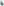 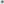 Art. 40 - Para comprovação da liquidação das diárias ou ressarcimento, deverá ser apresentado à Mesa Diretora, relatório da viagem com as devidas comprovações referentes a eventos e audiências realizadas, no prazo máximo de 2 dias úteis após o retorno, sendo que em se tratando de diárias para cursos, de aperfeiçoamento, será necessária a especial atenção ao disposto no artigo 20 da presente Lei.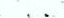 Art. 50 - As despesas de passagem e deslocamentos serão ressarcidas e comprovadas através da apresentação das notas fiscais ou cupons fiscais das despesas.Art. 60 - Em hipótese alguma poderá o vereador ou o servidor recebe a título de diárias, valores superiores a 50% do respectivo subsídio ou remuneração  de nulidade do ato e devolução dos recursos.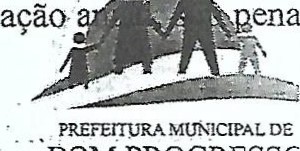 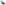 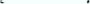 PREFEITURA BOM PROGRESSCNosso futuro somos nós que construin2013-2016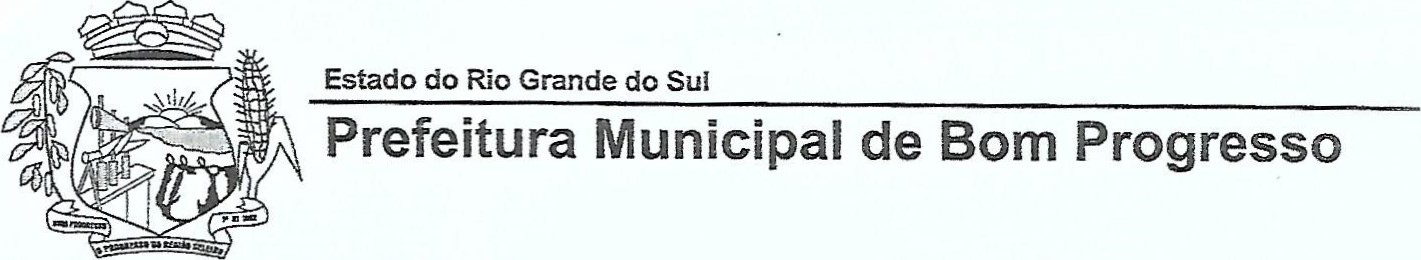 Art. 70 - Os valores das diárias previstas nesta lei serão pagas de uma só vez e antecipadamente, salvo casos de urgência, sendo que tanto a ultrapassagem do número de dias inicialmente previstos como a redução destes, consequentemente, repercutirá nos pagamentos ou ressarcimentos.Art. 80 - Os valores constantes no quadro do artigo 1 0, serão reajustados anualmente, pelos índices oficiais de inflação, e serão fixados por decreto emitido pelo Poder Legislativo.Art. 90 - As despesas decorrentes desta Lei correrão por conta de dotações orçamentárias próprias, sendo que mensalmente a Direção Geral fará publicar no mural da Câmara, com manutenção não inferior a 60 dias, relatório resumido da quantidade de diárias, finalidade de uso e valor percebido pelos Vereadores ou Servidores.Art. 100 - Esta Lei entra em vigor na data de sua publicação.GABINETE DO PREFEITO MUNICIPAL DE BOM PROGRESSO, AOS 29DIAS DO 	DE ABRIL DO ANO DE DOIS 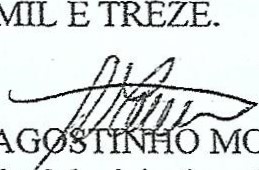 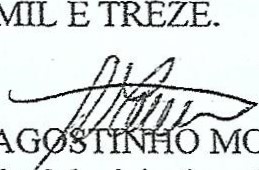 O MOROPrefeito Municipal em Exercício REGISTRE-SE PUBLIQUE-SE	NICOLA	ODE LIMA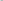 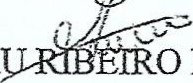 Secretário Municipal da Administração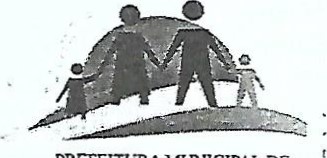 PREFEITURA MUNICIPAL DEVereadores RSServidores RSInterior do Estado250.00180,00Capital do Estado400.00400,00Outras Cidades e Capitais450.00450,00Capital Federal800.00Exterior